HOTĂRÂREA   NR.______ /2023privind aprobarea Regulamentului de organizare şi funcţionare al Serviciului Public Grădina Zoologică din subordinea Consiliului Local al municipiului Hunedoara Consiliul Local al Municipiului Hunedoara;	Având în vedere Referatul de aprobare al Primarului Municipiului Hunedoara nr.37245/24.04.2023 referitor la aprobarea Regulamentului de organizare şi funcţionare al Serviciului Public Grădina Zoologică din subordinea Consiliului Local al municipiului Hunedoara;	În conformitate cu prevederile Legii nr. 205/2004 privind protecția animalelor, republicată, cu modificările și completările ulterioare, Ordinului nr. 1798/2007 pentru aprobarea Procedurii de emitere a autorizației de mediu, cu modificările și completările ulterioare, Legii grădinilor zoologice şi acvariilor publice nr. 191/2002, cu modificările și completările ulterioare, art. 3 alin. (1) lit. m), art. 5 pct. 3 lit. b) din Ordonanța Guvernului nr.71/2002 privind organizarea și funcţionarea serviciilor publice de administrare a domeniului public şi privat de interes local, cu modificările şi completările ulterioare, precum și ale art. 4 lit. b) și art. 7 și următoarele din Legea nr. 52/2003 privind transparenţa decizională în administraţia publică, republicată, cu modificările și completările ulterioare;În temeiul dispoziţiilor  art. 129, alin. (1), alin. (2), lit. a), lit. c),  lit. d), alin. (3) lit. c), alin. (7) lit. s), alin. (14) coroborat cu  art.139 și art. 196 alin. (1) lit. a) din Ordonanţa de Urgenţă nr. 57/2019 privind Codul administrativ, cu modificările și completările ulterioare;H O T Ă R Ă Ş T E:Art. 1. – Se aprobă Regulamentul de organizare şi funcţionare al Serviciului Public Grădina Zoologică din subordinea Consiliului Local al municipiului Hunedoara, conform Anexei care face parte integrantă din prezenta hotărâre.Art. 2. – Cu data intrării în vigoare a prezentei hotărâri se abrogă Hotărârea Consiliului Local al Municipiului Hunedoara nr. 25/2002 privind aprobarea Regulamentului de organizare şi funcționare a Serviciului public „Grădina Zoologică şi ecarisaj”.Art. 3. – Prezenta hotărâre se poate contesta de către cei interesaţi la instanţa competentă, în termenul prevăzut de lege.Art. 4. – Prezenta hotărâre se comunică Prefectului Judeţului Hunedoara, Primarului Municipiului Hunedoara, Administratorul public, Serviciului Juridic, Administrație Publică locală și Autoritate Tutelară, Serviciului Public Grădina Zoologică Hunedoara, Compartimentului Audit Intern, Biroului Comunicare, Promovare, relații cu investitorii, Biroului Informatică și Tehnică de Calcul, Serviciului Informații pentru Cetățeni și Relații Publice, Monitorul Oficial Local, Relația cu mediul asociativ, și se va publica pe site-ul Primăriei municipiului Hunedoara www.primariahunedoara.ro.INIȚIATOR,PRIMARDAN BOBOUȚANU AVIZAT,  SECRETAR GENERAL 									   Militon Dănuț LaslăuROMÂNIAJUDEŢUL HUNEDOARAMUNICIPIUL HUNEDOARACONSILIUL LOCAL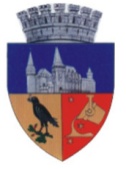 Proiect de Hotărârenr. 207/24.04.2023